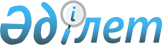 О создании Международного экологического фонда "КАЗСАЭФ"
					
			Утративший силу
			
			
		
					Постановление Кабинета Министров Республики Казахстан от 14 января 1994 года N 66а. Утратило силу - постановлением Правительства РК от 3 августа 1994 г. N 872



          Учитывая крайнюю необходимость в сохранении численности и популяции
дрофы-красотки и сокола-балобана в Казахстане и принимая предложение
принца Мохамеда Бин Бандера Бин Мохамеда Бин Абдул Рахмана Аль-Саула из
Саудовской Аравии, Кабинет Министров Республики Казахстан постановляет:




          1. Создать Международный экологический фонд "КАЗСАЭФ" по сохранению
и увеличению численности популяции дрофы-красотки и сокола-балобана
в Казахстане.




          2. Признать Международный экологический фонд "КАЗСАЭФ" внебюджетной
хозрасчетной организацией, юридическим лицом, имеющим самостоятельный 
баланс, действующим на основании законодательства Республики Казахстан 
и своего Положения.     




          3. Участником фонда со стороны Республики Казахстан определить
Министерство экологии и биоресурсов Республики Казахстан.




          4. Предоставить право фонду за счет своих средств осуществлять:




          - строительство кордонов на закрепленной за фондом территории;




          - строительство природоохранных сооружений для воспроизводства
дрофы-красотки и сокола-балобана в Казахстане;




          - содержание ведомственных инспекций по охране дрофы-красотки
и сокола-балобана.




          5. Министерствам и ведомствам, государственным комитетам и
концернам, главам местных администраций Республики Казахстан оказывать
Фонду всемерное содействие в становлении и развитии, а также в
выделении территорий для организации охраны диких животных и 
охотничьего хозяйства.




          6. Учитывая вклад принца Мохамеда Бин Бандера Бин Мохамеда Бин
Абдул Рахмана Аль Сауда из Саудовской Аравии в охрану диких
животных Республики Казахстан, разрешить ему, в виде исключения, по 
рекомендации Национальной Академии наук и согласованию 
с Минэкобиоресурсов ежегодно охоту с соколом-балобаном на дрофу-красотку;  
добычу и вывоз сокола-балобана в пределах установленных лимитов.




          7. Министерству связи Республики Казахстан обеспечить на
договорной основе, по заявкам Фонда выделение необходимых технических 
средств и каналов телефонной, телексной и телефаксной связи, рабочую 
частоту радиосвязи.




          8. Утвердить прилагаемое Положение о Международном
экологическим фонде "КАЗСАЭФ".




          Заместитель Премьер-министра





                                           Утверждено



                              постановлением Кабинета Министров
                                     Республики Казахстан
                                   от 14 января 1994 г. N 66а











                                        Положение




            о Международном экологическим фонде




                                          "КАЗСАЭФ"








          Международный экологический Фонд "КАЗСАЭФ" (в дальнемшем 




именуемый Фонд) создается в целях сохранения численности и популяции 
дрофы-красотки и сокола-балобана в Казахстане. 
     1. Участниками Фонда являются:
     а) от имени Правительства Республики Казахстан - Министерство
экологии и биоресурсов Республики Казахстан, в дальнейшем именуемое
"Казахстанский участник", и принц Мохамед Бин Бандер Бин Мохамед Бин
Абдул Рахман Аль-Сауд из Саудовской Аравии, в дальнейшем именуемый
"Иностранный участник".
     Наименование Фонда
     - на английском языке      - "KAZSAEF"
     - на русском языке         - "КАЗСАЭФ"
     Местонахождение Фонда: Республика Казахстан, г. Алматы, 480091,
                            ул. Панфилова, д. 106, тел. 63-12-73.
     2. Целями и задачами Фонда являются:





          - природоохранная деятельность, направленная на сохранение и
увеличение численности популяции дрофы-красотки (chlamydotis undulata)
и сокола-балобана (Falco cherrug) в Казахстане;




          - Финансирование совместных фундоментальных и прикладных
исследований, научно-технических разработок по восстановлению
экологического равновесия, рациональному использованию природных
ресурсов и охране среды обитаний дрофы-красотки и сокола-балобана;




          - благотворительная деятельность в целях восстановления
экологического равновесия.




          Осуществление любого, указанного в настоящем Положении вида
деятельности, производится по взаимному соглашению сторон.




          3. Срок деятельности фонда исчисляется с момента его
создания и составляет 10 лет.




          4. Фонд является юридическим лицом по законодательству Республики
Казахстан.




          Фонд осуществляет свою деятельность в соответствии с настоящим 
Положением и действующим законодательством Республики Казахстан.




          Фонд отвечает по своим обязательствам всем принадлежащим
имуществом. Участники несут ответственность по обязательствам фонда
лишь в пределах своих вкладов. Фонд не несет ответственности по 
обязательствам Участников. Республика Казахстан не отвечает по
обязательствам Фонда, а Фонд не отвечает по обязательствам Республики
Казахстан.




          Фонд имеет право от своего имени заключать договоры, приобретать
имущественные и личные неимущественные права, быть истцом и ответчиком
в суде, третейском суде и арбитраже.




          Фонд имеет самостоятельный баланс, также печать, фирменный знак,
фирменный бланк.




          Фонд осуществляет владение, пользование и распоряжение своим
имуществом в соответствии с законодательством Республики Казахстан.
Его имущество не подлежит реквизиции или конфискации в административном
порядке.




          5. С согласия сторон участники вносят свои вклады в виде
денежных средств, имущества и прав:




          а) Республика Казахстан (по поручению Кабинета Министров -
Министерство экологии и биоресурсов Республики Казахстан):




          - право землепользователя;




          - право распоряжения животным миром (дрофа-красотка и 
сокол-балобан);




          - право ведения охотничьего хозяйства на закрепленных территориях;




          - "ноу-хау" по искусственному разведению и интродукции
соколов-балобанов и дроф-красоток;




          - предоставление производственных помещений и помещения под офис.




          б) Иностранный участник - Его Высочество принц Мохамед Бин Бандер
Аль Сауд из Саудовской Аравии:




          - общая сумма инвестируемых средств в размере 2 млн. долларов США
на весь срок деятельности Фонда, первоначальный взнос составляет 500
тыс. долларов США.




          Имущество Фонда можно пополнять за счет дополнительных вкладов
участников. В счет вкладов (включая дополнительные вклады) могут
быть внесены здания, сооружения, оборудование и другие материальные
ценности, а также иные имущественные права (в том числе использование
изобретений, лицензий, "ноу-хау" и др.), денежные средства в свободно
конвертируемой валюте и в тенге.




          Участники не располагают обособленными правами на отдельные
объекты, входящие в состав имущества Фонда, в том числе на объекты,
внесенные участниками в качестве вклада. Иностранный участник 
освобождается от уплаты таможенной пошлины на оборудование, материалы и 
другое имущество, ввозимое в Казахстан в счет вкладов в имущество Фонда. 




          6. Органами управления Фонда являются:




          - президентский совет




          - совещательный орган




          - дирекция




          - ревизионная комиссия.




          Высшим органом управления Фонда является президентский совет,
состоящий из двух членов:




          - Его Высочество принц Мохамед Бин Бандер Аль Сауд из Саудовской
Аравии, который является президентом Фонда с иностранной стороны;




          - Министр экологии и биоресурсов Республики Казахстан является
президентом Фонда с казахстанской стороны, права которого в данный
момент возлагаются на г-на Медведева Святослава Александровича.




          Заседания президентского совета проводятся по мере необходимости.




          В случае невозможности принять участие в заседании член
президентского совета должен своевременно обеспечить свое
представительство. Представительство должно быть подтверждено
доверенностью в письменном виде.




          В заседании президентсткого совета с правом совещательного
голоса участвуют члены совещательного органа.




          Заседания президентского совета будут проходить по
юридическому адресу Фонда, либо по адресу одного из участников или в
другом месте, определенном президентским советом.




          Протоколы заседания президентского совета ведутся на русском
и английском языках и подписываются всеми присутствующими членами
президентского совета или лицами, их заменяющими.




          Члены президентского совета не получают платы от Фонда




за исполнение своих обязанностей, за исключением расходов, связанных
с переездами, и других расходов, на которые должны быть представлены
подтверждающие документы.
     К компетенции президентского совета относится решение
следующих вопросов:
     - внесение изменений в Положение о Фонде;
     - установление порядка и срока внесения взносов, изменение
его размеров;
     - утверждение плана хозяйственной деятельности и проекта
бюджетного Фонда на следующий год;
     - заключение контрактов о строительстве, эксплуатации объектов;
     - ежегодное утверждение баланса, годового отчета дирекции;
     - утверждение отчета о проведении ревизии;
     - открытие и закрытие филиалов и представительств;
     - ликвидация Фонда и назначение ликвидационной комиссии;
     - утверждение и изменение штатного расписания;
     - делопроизводство Фонда;
     - определение компетенции дирекции и ревизионной комиссии;
     - назначение и освобождение должностных лиц Фонда.





          Члены президентского совета имеют право в пределах своей
компетенции представлять Фонд в отношениях со всеми организациями,
предприятиями и инофирмами как в Содружестве Независимых Государств,
так и в других странах, распоряжаться собственностью Фонда, заключать
договоры, а также другие юридические акты, необходимые для




обеспечения деятельности Фонда.
     Назначение членов совещательного органа и определение его
компетенции.
     В состав совещательного органа входят:
     - председатель совещательного органа - заведующий Международным
отделом аппарата Президента и Кабинета Министров Республики Казахстан
Касымов Гани Есенгельдинович;
     - представители президентов;
     - Председатель Комитета лесного хозяйства при Министерстве;
     - начальник Казглавживохраны;
     - представитель Национальной академии наук Республики  Казахстан;
     - члены дирекции;





          - представитель Министерства иностранных дел - заведующий отделом
Ближнего Востока и Северной Африки Амреев Богдат Култаевич.




          Президентский совет должен контролировать деятельность дирекции.




          Президентский совет может регулярно требовать устный или
письменный отчет от дирекции, а также проводить самостоятельно или 
через назначаемых лиц проверку книг и документов Фонда.




          Текущее руководство Фондом осуществляется дирекцией, в состав
которой входят генеральный директор, его заместители и члены
дирекции.




          Дирекция осуществляет руководство оперативной деятельностью Фонда
в рамках его компетенции и прав, определяемых настоящим Положением и
решениями президентского  совета.




          Дирекция обязана в течение одного месяца после окончания 
финансового года представить президентскому совету годовой баланс
Фонда, годовой отчет и свои предложения о дальнейших направлениях
деятельности Фонда.




          Контроль за финансовой и хозяйственной деятельностью Фонда
и его филиалов осуществляет ревизионная комиссия. Она состоит из 4
членов, 2 из которых назначаются Казахстанским участником, 
а 2 - Иностранным участником. Члены ревизионной комиссии могут быть 
отозваны назначившим его участником до истечения срока полномочий. 




          Решения ревизионной комиссии принимаются единогласно.




          Срок полномочий членов ревизионной комиссии определяет
президентский совет.




          Каждый из членов ревизионной комиссии имеет право составить
собственный доклад руководящим органам Фонда или его участникам
по вопросам, по которым комиссии не удалось прийти к общему мнению.




          Ревизионная комиссия пользуется правом доступа ко всей
финансовой документации Фонда.




          Ревизионная комиссия представляет отчеты о своей работе
президентскому совету Фонда.




          7. Финансовый год Фонда совпадает с календарным годом. Первый
полный финансовый год начинается "  "  1994 года.




          Фонд ведет оперативный, бухгалтерский и статистический учет и 
отчетность согласно законодательству Республики Казахстан.




          Генеральный директор и главный бухгалтер несут ответственность за
соблюдением порядка и достоверности учета и отчетности.




          Пересчет поступивших и израсходованных средств в иностранной
валюте осуществляется по банковскому курсу Республики Казахстан на
момент проведения этих операций.




          8. Каждый участник имеет право:




          - на получение информации и справок по всем вопросам,
связанным с деятельностью Фонда. При этом каждый участник имеет право
в любое время ознакомиться с книгами и документацией Фонда и его
имущественными ценностями, а также провести проверку;




          - на передачу дел в арбитраж;




          - на внесение предложений на рассмотрение президентского совета
и других органов Фонда.




          Иностранный участник имеет право:




          - на беспошлинный вывоз отловленных соколов-балобанов в лимитах
определенных соглашением сторон и в течение срока существования Фонда;




          - осуществлять контроль за эффективностью ведения хозяйственной
деятельности Фонда;




          - приостанавливать инвестиции в случаях их нецелевого или
неэффективного использования;




          - добывать на закрепленных территориях дрофу-красотку согласно
установленным лимитам в сроки, определенные существованием 
Фонда (10 лет);




          - отлавливать на закрепленных территориях соколов-балобанов в
количестве, определенном участниками Фонда.




          Казахстанский участник имеет право:




          - осуществлять контроль за соблюдением учредителями
природоохранного законодательства;




          - координировать научно-исследовательские работы;




          - осуществлять контроль  и сбор информации об эффективности
производимых выпусков в природу соколов-балобанов.




          Иностранный участник обязан:




          - осуществлять инвестиционную программу по восстановлению и
реинтродукции соколов и дроф в размере, согласованном участниками
Фонда;




          - не допускать изъятия диких дроф-красоток и соколов-балобанов на
территории действующих заповедников и заказников;




          - не проводить охоту и отлов птиц в сезон размножения с 1 марта
по 31 июля, отлов балобанов также в местах размножения;




          - проводить ограниченное изъятие диких дроф-красоток и 
соколов-балобанов в местах их повышенной концентрации в миграционный 
период и на специально выделенных территориях под контролем 
Казглавживохраны и Института зоологии Национальной академии наук
Республики Казахстан;




          - не ввозить на территорию Республики Казахстан другие виды
соколов, кроме балобана, сапсана (Falco peregninus) и кречета
(Faleo gуnfаlсо).




          Казахстанский участник обязан:




          - произвести закрепление и выделение в натуре следующих
участников для проведения работ по охране и воспроизводству
дрофы-красотки и сокола-балобана с их отловом:




          а) в песках Кара-Кума в Атырауской области не менее 12 тыс. кв. км;




          б) в низовьях реки Сарысу площадью не менее 12 тыс. кв. км;




          в) в песках Кызыл-Кум (Южно-Казахстанская область) не менее
6 тыс. кв. км;




          г) по побережью озера Алаколь на территориях Семипалатинской и
Талдыкорганской областей в предгорьях хребтов Тарбагатай и
Джунгарского Ала-Тау не менее 12 тыс. кв. км;




          д) "Зайсанскую котловину" в Восточно-Казахстанской области;




          е) "Сюгатинскую долину" с включением хребтов Турайгыр, Большие
и Малые Богуты и Сюгаты;




          ж) других участников в соответствии с заключенным соглашением;




          - оформлять в установленном законом порядке документацию на право 
вывоза, ввоза, отлова ловчих птиц и охоты на дрофу;




          - проводить межхозяйственное устройство закрепленных
территорий;




          - организовывать питомники по разведению соколов-балобанов и
дроф-красоток;




          - подбирать участки, необходимые для расселения соколов;




          - осуществлять интродукцию соколов на выделенных и 
подготовленных для этих целей участках;




          - не допускать передачи права добычи дрофы-красотки и изъятия 
соколов третьими лицами на указанных выше территориях;




          - предоставлять коммунальные услуги (снабжение электроэнергией,
водой, газом, теплом, канализацией);




          - обеспечивать беспрепятственное право въезда в Казахстан и
визовую поддержку для рабочего персонала Фонда из числа иностранных
граждан, непосредственно связанных с деятельностью Фонда, и
сопровождающих лиц Иностранного участника, обеспечивать их всем
необходимым для пребывания в Казахстане;




          - согласовывать с главами администраций указанных областей 
вопросы, связанные с деятельностью Фонда.




          9. Персонал Фонда комплектуется из казахстанских и иностранных
специалистов.




          Вопросы найма и увольнения, формы и размера оплаты труда,
а также материального поощрения работников Фонда решаются 
дирекцией Фонда.




          Вопросы оплаты труда, предоставления отпусков, пенсионного
и иного специального обеспечения и другие вопросы, относящиеся к 
работе персонала, определяются в договоре (контракте) с каждым
гражданином отдельно.




          Работники Фонда - иностранные граждане обеспечиваются Фондом
жилыми помещениями, коммунальными услугами и медицинской помощью
в соответствии с действующим в Казахстане законодательством.




          10. Объем информации, не подлежащей разглашению, определяется
президентским советом Фонда.




          Каждый из участников обязан сохранять строгую конфиденциальность
полученной от другого участника технической, финансовой и другой
информации.




          Передача указанной информации третьим лицам, опубликование или 
иное разглашение ее осуществляется в сроки и порядке, установленные 
президентским советом Фонда.




          11. Фонд ликвидируется в следующих случаях:




          - по взаимному согласию участников;




          - в случаях, предусмотренных законодательством Республики
Казахстан.




          В случае ликвидации Фонда президентский совет назначает
ликвидационную комиссию, которая представляет на утверждение
президентского совета ликвидационный баланс.




          Каждый участник при ликвидации Фонда получает право на
возврат своего вклада в денежной или иной форме по остаточной
стоимости на момент ликвидации.




          В случае досрочной ликвидации Фонда, он обязан возвратить 
собственнику неиспользованные денежные средства, а также
отчуждаемое имущество, оборудование и транспортные средства.




          12. Участники будут прилагать все усилия к тому, чтобы
решить разногласия и споры, возникшие в ходе осуществления
деятельности Фонда, путем переговоров.




          В случае, если разногласия и споры не могут быть разрешены
путем двусторонних переговоров, они подлежат рассмотрению в
Арбитражном суде Республики Казахстан или в международном суде.




          Решение Арбитражного суда является окончательным для
обеих сторон. Заседание Арбитражного суда проводится на
русском языке с переводом на английский.




          13. Рабочими языками Фонда являются русский и английский.
Все документы, связанные с деятельностью Фонда, составляются
на русском и английском языках, а в необходимых случаях - на
казахском и арабском языках.




          Настоящее Положение может быть изменено и дополнено 
с согласия участников Фонда.




          Внесение изменений и дополнений в настоящее Положение 
осуществляется в том же порядке, в каком оно было принято. 








					© 2012. РГП на ПХВ «Институт законодательства и правовой информации Республики Казахстан» Министерства юстиции Республики Казахстан
				